П О М Ш У Ö МР Е Ш Е Н И Е   Об установлении максимального размера дохода граждан и постоянно проживающих совместно с ними членов их семей или одиноко проживающего гражданина и стоимости подлежащего налогообложению их имущества в целях признания граждан нуждающимися в предоставлении жилых помещений по договорам найма жилых помещений жилищного фонда социального использования в муниципальном образовании городского поселения «Печора» на 2023 годРуководствуясь пунктом 2.2 части 1 статьи 14, статьей 91.3 Жилищного кодекса Российской Федерации, Федеральным законом от 06.10.2003 № 131-ФЗ «Об общих принципах организации местного самоуправления в Российской Федерации», статьей 3 Закона Республики Коми от 28.12.2015 № 138-РЗ «О вопросах, связанных с признанием граждан нуждающимися в предоставлении жилых помещений по договорам найма жилых помещений жилищного фонда социального использования в Республике Коми», статьей 30 Устава муниципального образования городского поселения «Печора», в целях признания граждан нуждающимися в предоставлении жилых помещений по договорам найма  жилых помещений жилищного фонда социального использования в муниципальном образовании городского поселения «Печора», Совет городского поселения «Печора»  р е ш и л:1. Установить максимальный размер дохода граждан и постоянно проживающих совместно с ними членов их семей или одиноко проживающего гражданина и стоимости подлежащего налогообложению их имущества в целях признания граждан нуждающимися в предоставлении жилых помещений по договорам найма жилых помещений жилищного фонда социального использования в муниципальном образовании городского поселения «Печора» на 2023 год, в следующих суммах: 3 691,22 (три тысячи шестьсот девяносто один) рубль 22 копейки - максимальный размер дохода, приходящегося на каждого члена семьи или одиноко проживающего гражданина; 49 632 (сорок девять тысяч шестьсот тридцать два) рубля 00 копеек - максимальный размер стоимости подлежащего налогообложению имущества, находящегося в собственности гражданина и членов его семьи или одиноко проживающего гражданина.2. Установить, что решение о признании граждан нуждающимися в предоставлении жилых помещений по договорам найма жилых помещений жилищного фонда социального использования в муниципальном образовании городского поселения «Печора» принимается при одновременном выполнении условий, предусмотренных в пункте 1 настоящего решения.3. Отменить решение Совета городского поселения «Печора» от 26 августа 2022 года № 5-6/62 «Об установлении максимального размера дохода граждан и постоянно проживающих совместно с ними членов их семей и стоимости подлежащего налогообложению их имущества в целях признания граждан нуждающимися в предоставлении жилых помещений по договорам найма жилых помещений жилищного фонда социального использования муниципального образования городского поселения «Печора». 4. Контроль за выполнением настоящего решения возложить на постоянные комиссии Совета городского поселения «Печора» по законности, муниципальному самоуправлению и социальной политике (Костенецкий С.М.) и по бюджету, налогам, экономической политике и благоустройству (Олейник В.В.).5. Настоящее решение вступает в силу со дня его официального опубликования.Глава городского поселения «Печора» - председатель Совета поселения                                                                         А.И. Бака«ПЕЧОРА» КАР ОВМÖДЧÖМИНСА СÖВЕТ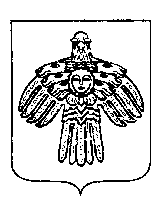 СОВЕТ ГОРОДСКОГО ПОСЕЛЕНИЯ «ПЕЧОРА»21 марта 2023 годаРеспублика Коми, г. Печора            № 5-9/102